PODATKI O DAVČNEM ZAVEZANCU: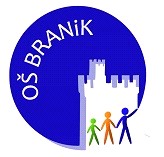 Osnovna šola Branik, Branik 31, 5295 BranikTelefon: 05 330 20 40Fax: 05 330 20 49o-branik.ng@guest.arnes.siwww.os-branik.si(ime in priimek davčnega zavezanca)(podatki o bivališču: naselje, ulica, hišna številka)(poštna številka, ime pošte)(davčna številka)(davčna številka)(davčna številka)(davčna številka)(davčna številka)(davčna številka)(davčna številka)(davčna številka)FINANČNI URAD NOVA GORICA(pristojni davčni urad, izpostava)ZAHTEVAza namenitev dela dohodnine za donacijoZAHTEVAza namenitev dela dohodnine za donacijoZAHTEVAza namenitev dela dohodnine za donacijoZAHTEVAza namenitev dela dohodnine za donacijoZAHTEVAza namenitev dela dohodnine za donacijoZAHTEVAza namenitev dela dohodnine za donacijoZAHTEVAza namenitev dela dohodnine za donacijoZAHTEVAza namenitev dela dohodnine za donacijoZAHTEVAza namenitev dela dohodnine za donacijoZAHTEVAza namenitev dela dohodnine za donacijoIme oziroma naziv upravičencaDavčna številka upravičencaDavčna številka upravičencaDavčna številka upravičencaDavčna številka upravičencaDavčna številka upravičencaDavčna številka upravičencaDavčna številka upravičencaDavčna številka upravičencaOdstotek (do 0,3 %)OSNOVNA ŠOLA BRANIKBranik 31, 5295 Branik33669040Kraj in datum:Podpis zavezanca-ke:                                   